Tuesday                             P1-2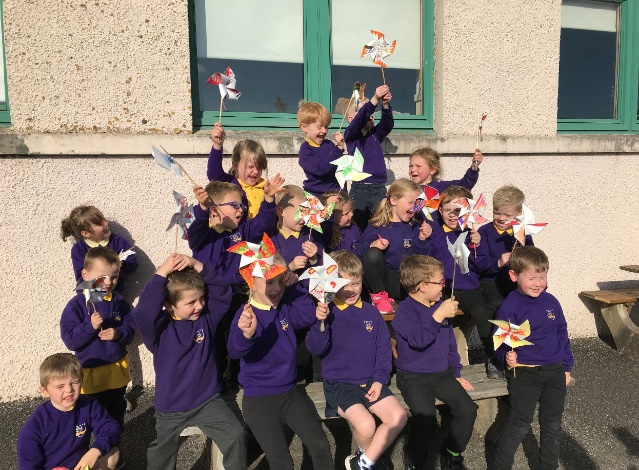 Day Two is all about electricity and energy. You can choose to do all or some of the activities for the day.Double Click – this pdf will open in a separate windowDouble Click – this pdf will open in a separate windowhttps://www.youtube.com/watch?v=0zif9w_vqx0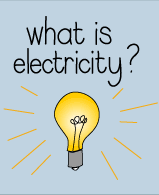 Keep an electricity diary:As you go through the day keep a noteof all the ways you use electricity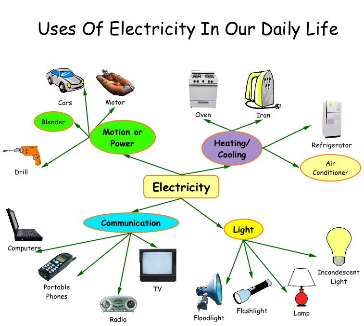 Double Click and choose which ones are renewable.Renewable Energy:Make a wind turbine https://www.easy-crafts-for-kids.com/paper-windmill.html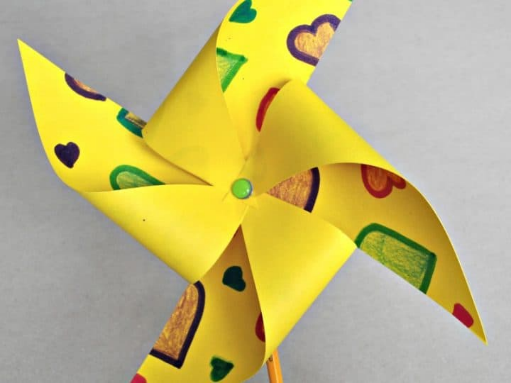 